CAKE AU CRABE ET A LA CIBOULETTEIngrédients 3 œufs150 g de farine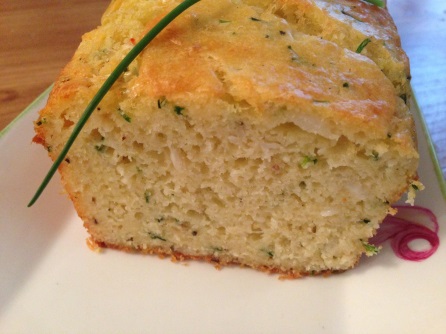 1 sachet de levure100 ml d’huile de tournesol125 ml de lait100 g de gruyère râpé200 g de crabe émietté5 brins de ciboulette2 pincées de sel2 pincées de poivrePréparation de la recette :Préchauffez votre four à 180° (th 6)Dans un saladier, travaillez bien au fouet les œufs, la farine, la levure, le sel et le poivre.Incorporez petit à petit l’huile et le lait préalablement chauffé.Ajoutez le gruyère râpé.Mélangez.Incorporez à la préparation les miettes de crabe et les brins de ciboulette préalablement ciselés.Versez le tout dans un moule non graissé et faites cuire au four pendant 45 minutes.